	Vyvesené dňa 	01.07.2016	Zvesené dňa 	............................Mgr. Milan FRIČstarosta obce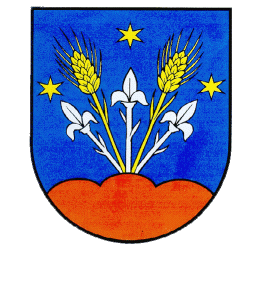 OBEC LIPTOVSKÉ SLIAČE Všeobecne záväzné nariadenieč. 2/2016o nakladaní s komunálnym odpadom	Dátum účinnosti:	15.07.2016	Dátum schválenia:	30.06.2016Všeobecne záväzné nariadenieObce Liptovské Sliače č. 2/2016o nakladaní s komunálnym odpadomObecné zastupiteľstvo Obce Liptovské Sliače sa v zmysle ustanovenia § 6 ods. 1 zákona č. 369/1990 Zb. o obecnom zriadení v znení neskorších predpisov a ustanovenia § 80 ods. 7. § 81 ods. 3, ods. 8, ods. 18 písm. b) zákona č. 79/2015 Z. z. o odpadoch a o zmene a doplnení niektorých zákonov (ďalej len „zákon o odpadoch")  uznieslo na tomto všeobecne záväznom nariadení§ 1Predmet úpravyToto všeobecne záväzné nariadenie (ďalej len „nariadenie") upravuje podrobnosti o nakladaní so zmesovým komunálnym odpadom a drobným stavebným odpadom, o spôsobe zberu a prepravy komunálnych odpadov, o nakladaní s biologicky rozložiteľným komunálnym odpadom, o spôsobe a podmienkach triedeného zberu komunálnych odpadov, o spôsobe zberu objemného odpadu a odpadu domácností s obsahom škodlivých látok a o spôsobe zberu drobného stavebného odpadu. § 2Systém zberu odpadovNa území obce je zavedený systém zberu komunálnych odpadov: kontajnerový a vrecový, kalendárový zber, intervalový zber, oddelený zber zložky komunálneho odpadu pre:elektroodpad z domácností, batérie a akumulátory, obaly a odpady z obalov,neobalové výrobky a odpad z nich, drobný stavebný odpad,objemný odpad. odpad z domácností s obsahom škodlivých látok. triedený zber komunálnych odpadov pre: biologicky rozložiteľný kuchynský odpad okrem toho, ktorého pôvodcom je fyzická osoba - podnikateľ a právnická osoba, ktorá prevádzkuje zariadenie spoločného stravovania, jedlé oleje a tuky z domácností, biologicky rozložiteľný odpad zo záhrad a parkov vrátane odpadu z cintorína,papier, plasty, kovy, sklo, textil,zmesový zber komunálnych odpadov, v obci je zavedený množstvový zber zmesového komunálneho odpadu pre právnické osoby a fyzické osoby - podnikateľov, v obci nie je zavedený množstvový zber zmesového komunálneho odpadu pre fyzické osoby,v obci je zavedený množstvový zber drobného stavebného odpadu, na území obce nie je zriadený zberný dvor. § 3Zberné nádoby na ukladanie komunálneho odpaduPodľa § 81 ods. 9 zákona o odpadoch pôvodca komunálnych odpadov je povinný: nakladať alebo inak s nimi zaobchádzať v súlade so všeobecne záväzným nariadením obce, zapojiť' sa do systému zberu komunálnych odpadov v obci, užívať zberné nádoby zodpovedajúce systému zberu komunálnych odpadov v obci,ukladať zmesový komunálny odpad, oddelene zbierané zložky komunálneho odpadu a drobné stavebné odpady na účely ich zberu na miesta určené obcou a do zberných nádob zodpovedajúcich systému zberu komunálnych odpadov v obci. Obec určuje zberné nádoby na ukladanie komunálneho odpadu: kontajner KUKA 110 L  z pozinkovaného plechu pre zmesový komunálny odpad, plastový kontajner 110 L, 240 L, 1100 L pre zmesový komunálny odpad, kovový kontajner 240 L označený farebným štítkom pre textil,veľkoobjemové kontajnery pre objemné odpady a drobné stavebné odpady,veľkoobjemový kontajner pre elektroodpad z domácností, plastový kontajner 240 L pre odpad z domácností s obsahom škodlivých látok, plastový kontajner 1100 L pre obaly a odpady z obalov, neobalové výrobky a odpad z nich, žltýplastový kontajner 1100 L označený pre jedlé oleje a tuky z domácností, plastový kontajner 1100 L pre biologicky rozložiteľný komunálny odpad parkov vrátane odpadu z cintorína,kontajner pre batérie a akumulátory. Pôvodca komunálneho odpadu je povinný v deň zberu a vývozu komunálneho odpadu a zložky komunálneho odpadu umiestniť zbernú nádobu alebo vrece na verejne prístupnom mieste, v bezprostrednej blízkosti verejnej komunikácie prístupnej pre zberné vozidlo. Podľa § 81 ods. 6 písm. a) zákona o odpadoch zakazuje sa ukladať do zberných nádob určených obcou na zber zmesového komunálneho odpadu iný odpad ako zmesový komunálny odpad a do zberných nádob určených na triedený zber komunálneho odpadu zložku komunálneho odpadu, pre ktorú nie je nádoba určená. § 4Náklady na zbernú nádobuPôvodca komunálneho odpadu je povinný si zabezpečiť, prípadne na obecnom úrade obce si objednať potrebný počet určených zberných nádob na zmesový komunálny odpad.Pôvodca komunálneho odpadu je povinný objednanú zbernú nádobu na zmesový komunálny odpad prevziať a zaplatiť obci úhradu za zbernú nádobu vo výške obstarávacej ceny: kontajner KUKA 110 L  z pozinkovaného plechu plastový kontajner 110 L  Úhradu za zbernú nádobu na zmesový komunálny odpad, je pôvodca komunálneho odpadu povinný zaplatiť obci pri prevzatí zbernej nádoby. Náklady na zabezpečenie zberných nádob a vriec na triedený zber zložiek komunálnych odpadov, pri ktorých sa neuplatňuje rozšírená zodpovednosť výrobcov obec zahŕňa do miestneho poplatku za komunálne odpady a drobné stavebné odpady. § 5Množstvový zber zmesového komunálneho odpaduMnožstvový zber zmesového komunálneho odpadu je zavedený pre právnické osoby a fyzickú osobu – podnikateľa.Pri množstvovom zbere si pôvodca komunálneho odpadu individuálne určí interval odvozu komunálneho odpadu: jedenkrát za dva týždne prípadne iný dlhší interval Pre množstvový zber zmesového komunálneho odpadu obec ustanovuje veľkosti zberných nádob, z ktorých si pôvodca komunálneho odpadu môže vybrať zbernú nádobu: kontajner KUKA 110 L z pozinkovaného plechu, plastový kontajner 110 L, plastový kontajner 240 L,plastový kontajner 1100 L, Výber zbernej nádoby a individuálne určenie intervalu odvozu komunálneho odpadu je pôvodca komunálneho odpadu povinný písomne oznámiť obecnému úradu obce do 30 dní odo dňa nadobudnutia účinnosti tohto všeobecne záväzného nariadenia, prípadne do 30 dní odo dňa vzniku povinnosti platiť poplatok. Na množstvový zber sa vzťahujú ustanovenia tohto všeobecne záväzného nariadenia. § 6Podrobnosti o nakladaní so zmesovým komunálnym odpadomPodľa § 80 ods. 4 zákona o odpadoch zmesový komunálny odpad je nevytriedený komunálny odpad alebo komunálny odpad po vytriedení zložiek komunálneho odpadu.Na území obce pre pôvodcov zmesového komunálneho odpadu, ukladaného do zberných nádob určených týmto nariadení sa uplatňuje intervalový systém zberu. Zber, prepravu. zhodnocovanie alebo zneškodňovanie zmesového komunálneho odpadu zabezpečuje oprávnená osoba na nakladanie s odpadmi, s ktorou má obec uzatvorenú zmluvu. Pôvodca zmesového komunálneho odpadu je povinný mať minimálne jednu zbernú nádobu na zmesový komunálny odpad. Obec zabezpečuje zber a prepravu zmesového komunálneho odpadu jedenkrát za dva týždne. O dni zberu a prepravy zmesového komunálneho odpadu obec vopred informuje pôvodcov zmesového komunálneho odpadu v obci obvyklým spôsobom (miestnym rozhlasom, na úradných informačných tabulách a na internetovej stránke obce). § 7Podrobnosti o nakladaní s biologicky rozložiteľným komunálnym odpadomMedzi biologicky rozložiteľný komunálny odpad patrí: odpad zo záhrad, parkov vrátane odpadu z cintorínov, kuchynský odpad z domácností. Obyvatelia obce majú možnosť kompostovať a ukladať' svoj vlastný biologicky rozložiteľný kuchynský odpad a biologicky rozložiteľný odpad zo záhrad na svojich domácich kompostoviskách. Obec nezavádza a nezabezpečuje vykonávanie triedeného zberu biologicky rozložiteľného kuchynského odpadu a biologicky rozložiteľného odpadu zo záhrad na svojom území pre obyvateľov obce, pretože najmenej 50% obyvateľov obce kompostuje vlastný biologicky rozložiteľný odpad zo záhrad a kuchynský odpad na svojich domácich kompostoviskách. § 8Podrobnosti o nakladaní z biologicky rozložiteľným kuchynským odpadom a reštauračným odpadom od prevádzkovateľa kuchynePodľa § 83 ods. l zákona o odpadoch prevádzkovateľ kuchyne zodpovedá za nakladanie s biologicky rozložiteľným kuchynským odpadom a reštauračným odpadom, ktorého je pôvodcom. Podľa § 83 ods. 2 zákona o odpadoch prevádzkovateľ' kuchyne je povinný okrem povinností podľa § 14 a  81 ods. 9 a 16 zaviesť a zabezpečovať' vykonávanie triedeného zberu pre biologicky rozložiteľný kuchynský odpad a reštauračný odpad, ktorého je pôvodcom. Náklady spojené so zberom, skladovaním, prepravou a spracovaním vrátane nákladov na zberné nádoby hradí prevádzkovateľ kuchyne (nie sú súčasťou miestneho poplatku). Zber kuchynských a reštauračných odpadov a kontajnery na kuchynský a reštauračný odpad musia spĺňať hygienické požiadavky ustanovené v právnych predpisoch.Prevádzkovateľ kuchyne musí primerane zabezpečiť skladovanie kuchynského a reštauračného odpadu do doby odovzdania na jeho spracovanie tak, aby sa k obsahu kontajnera nedostali hlodavce a iné živočíchy ani verejnosť. Zberné nádoby musia byt' umiestnené v areáli prevádzkovateľa kuchyne. Frekvencia zberu musí byt' v súlade s hygienickými predpismi zohľadňujúc aj teploty prostredia (leto/zima), pričom v letnom období frekvencia zberu nesmie byt' dlhšia ako 14 dní. Ak prevádzkovateľ kuchyne nezabezpečuje zber, prepravu a ďalšie nakladanie sám, ale prostredníctvom tretieho subjektu, musí mať na tento účel s ním uzatvorenú zmluvu a zároveň musí ísť o subjekt, ktorý je oprávnený na nakladanie s týmto odpadom, pričom sa vyžaduje, aby tento subjekt spĺňal aj osobitné požiadavky stanovené v osobitnom právnom predpise. Prevádzkovateľ kuchyne je povinný oznámiť obci, či nakladanie s týmto odpadom si zabezpečuje sám alebo prostredníctvom tretieho subjektu, s ktorým uzatvoril zmluvu, a ktorý má potrebné oprávnenia na nakladanie s týmto odpadom. Pri nakladaní s kuchynským a reštauračným odpadom je prevádzkovateľ kuchyne povinný postupovať' v súlade s hierarchiou odpadového hospodárstva. Ustanovenia ods. 1) až 10) sa vzťahujú aj na prevádzkovateľa školskej kuchyne a školskej jedálne (výdajnej školskej jedálne). § 9Spôsob a podmienky triedeného zberu komunálnych odpadovNa území obce je zavedený a vykonávaný triedený zber komunálnych odpadov pre papier, plasty, kovy, sklo, textil. Komunálny odpad: papier sa triedi a ukladá do modrého plastového vreca (zbernej nádoby označenej modrým štítkom), modrého plastového 1 100 L kontajnera na papier plasty sa triedia a ukladajú do žltého plastového vreca (zbernej nádoby označenej žltým štítkom), žltého plastového 1100 L kontajnera na plasty kovy sa triedia a ukladajú do hnedého plastového 1100 L kontajnera. Väčší kovový odpad sa odovzdáva do zberu objemného odpadu, sklo sa triedi a ukladá do zeleného plastového vreca (zbernej nádoby označenej zeleným štítkom), zeleného plastového 1100 L kontajnera na sklo, textil sa triedi a ukladá do plechového kontajnera označeného farebným štítkom s nápisom. Obec zabezpečí cez organizácie zodpovednosti výrobcov (OZV) pôvodcom komunálneho odpadu zberné nádoby a vrecia na ukladanie triedených zložiek komunálneho odpadu.Na území obce pre držiteľov triedeného zberu komunálneho odpadu uvedeného v ods. 2 písm. a) až b) tohto paragrafu sa uplatňuje kalendárový zber triedených zložiek komunálneho odpadu. Zber, prepravu, zhodnocovanie alebo zneškodňovanie triedeného komunálneho odpadu zabezpečuje oprávnená osoba na nakladanie s odpadmi, s ktorou má obec uzatvorenú zmluvu. Zber triedeného komunálneho odpadu sa uskutočňuje podľa potreby. O dni zberu a prepravy triedeného komunálneho odpadu obec informuje držiteľov odpadu v obci obvyklým spôsobom (miestnym rozhlasom, na úradných informačných tabulách a na internetovej stránke obce). § 10Spôsob a podmienky zberu elektroodpadov z domácnostíPodľa § 32 ods. 7 zákona o odpadoch elektroodpad z domácností je elektroodpad, ktorý pochádza z domácností a z obchodných, priemyselných, inštitucionálnych a iných zdrojov, ktorý je svojím charakterom a množstvom podobný tomu, ktorý pochádza z domácností: odpad z elektrozariadení, ktoré pravdepodobne budú používať domácnosti a iní používatelia ako domácnosti, sa vždy považuje za elektroodpad z domácností. Na území obce pre držiteľa elektroodpadu z domácností sa na zber elektroodpadu z domácností uplatňuje kalendárový zber. Zber, prepravu, zhodnocovanie alebo zneškodňovanie elektroodpadu z domácnosti zabezpečuje oprávnená osoba na nakladanie s elektroodpadmi, s ktorou má obec uzatvorenú zmluvu. Obec zabezpečí pre držiteľa elektroodpadu z domácností zber a prepravu elektroodpadu z domácností najmenej dvakrát do roka, v mesiacoch apríl a október, a to pristavením vozidla alebo veľkoobjemového kontajnera. Zber sa uskutočňuje minimálne tri dni. V prípade potreby obec zabezpečí zber a prepravu elektroodpadu z domácností v častejšom intervale. O dni zberu a prepravy elektroodpadu z domácností a o zbernom mieste obec vopred informuje držiteľa elektroodpadu z domácností v obci obvyklým spôsobom (miestnym rozhlasom. na úradných informačných tabulách a na internetovej stránke obce). Podľa § 32 ods. 23 zákona o odpadoch spätný zber elektroodpadu je odobratie elektroodpadu z domácností od jeho držiteľa priamo distribútorom elektrozariadenia: pri predaji nového elektrozariadenia na výmennom základe kus za kus, bez požadovania poplatku alebo inej služby, ak odovzdávaný elektroodpad pochádza z elektrozariadenia rovnakej kategórie a je rovnakého funkčného určenia ako predávané elektrozariadenie. v prípade veľmi malého elektroodpadu a elektroodpadu zo svetelných zdrojov bezplatne a bez povinnosti zakúpiť si elektrozariadenie, vykonávané v maloobchodnej predajni, ktorej predajná plocha vyhradená elektrozariadeniam je aspoň 400 m2, alebo v jej bezprostrednej blízkosti.§ 11Spôsob a podmienky zberu odpadov z obalov a odpadov z neobalových výrobkovPodľa § 52 ods. 3 zákona o odpadoch obalom je výrobok, ktorý sa používa na balenie tovaru, jeho ochranu, manipuláciu s ním, dodávanie a prezentáciu, od surovín po výrobky, od výrobcu po používateľa alebo spotrebiteľa, ktorý spĺňa kritériá uvedené v prílohe č. 7  zák.79/2015; za obaly sa považujú aj nevratné časti obalov používané na tie isté účely. Podľa § 73 ods. 3 zákona o odpadoch neobalový výrobok na účely tohto zákona je výrobok [§ 105 ods. 3 písm. i)], ktorý nie je obalom alebo nie je určený na balenie a patrí do niektorej z nasledujúcich skupín výrobkov a odpad, z ktorého bude tvoriť súčasť komunálneho odpadu, výrobky z plastov pozostávajúcich z materiálu polyetyléntereftalát okrem surovín, predliskov a vlákien určených na priemyselné použitie a výrobky z plastov pozostávajúcich z materiálu polyetylén, polypropylén, polystyrén, polyvinylchlorid alebo polyamid okrem surovín, vlákien a výrobkov určených na priemyselné použitie, papier a lepenka, dovezené výrobky z papiera a lepenky vrátane polygrafických výrobkov okrem 1. hygienického a sanitárneho papiera. 2. výrobkov z papiera používaných na hygienické a sanitárne účely. 3. cigaretového papiera, 4. karbónového kopírovacieho papiera. 5. filtračného papiera, 6. papiera a lepenky na výrobu dechtovaného alebo asfaltovaného papiera, 7. cenín. sklo vrátane tabuľového obločného skla, viacvrstvové kombinované materiály vyrobené na báze lepenky. Na území obce pre držiteľa odpadov z obalov a odpadov z neobalových výrobkov sa na zber odpadov z obalov a odpadov z neobalových výrobkov uplatňuje kalendárový zber.Zber, prepravu, zhodnocovanie alebo zneškodňovanie odpadov z obalov a odpadov z neobalových výrobkov zabezpečuje oprávnená osoba na nakladanie s odpadmi, s ktorou má obec uzatvorenú zmluvu. Obec zabezpečí pre držiteľa odpadov z obalov a odpadov z neobalových výrobkov zber a prepravu odpadov z obalov a odpadov z neobalových výrobkov najmenej jedenkrát za mesiac, a to pristavením vozidla alebo zbernej nádoby. V prípade potreby obec zabezpečí zber a prepravu odpadov z obalov a odpadov z neobalových výrobkov v častejšom intervale. O dni zberu a prepravy odpadov z obalov a odpadov z neobalových výrobkov a o zbernom mieste obec vopred informuje držiteľa odpadov z obalov a odpadov z neobalových výrobkov v obci obvyklým spôsobom (miestnym rozhlasom, na úradných informačných tabulách a na internetovej stránke obce). § 12Spôsob a podmienky zberu použitých prenosných batérií a akumulátorov a automobilových batérií a akumulátorovNa území obce pre držiteľa použitých prenosných batérií a akumulátorov a automobilových batérií a akumulátorov sa na zber použitých prenosných batérií a akumulátorov a automobilových batérií a akumulátorov uplatňuje kalendárový zber. Zber, prepravu, zhodnocovanie alebo zneškodňovanie použitých prenosných batérií a akumulátorov a automobilových batérií a akumulátorov zabezpečuje oprávnená osoba na nakladanie s odpadmi, s ktorou má obec uzatvorenú zmluvu. Obec zabezpečí pre držiteľa použitých prenosných batérii a akumulátorov a automobilových batérií a akumulátorov zber a prepravu použitých prenosných batérií a akumulátorov a automobilových batérií a akumulátorov najmenej dvakrát do roka, v mesiacoch apríl a október. V prípade potreby obec zabezpečí zber a prepravu použitých prenosných batérií a akumulátorov a automobilových batérií a akumulátorov v častejšom intervale. O dni zberu a prepravy použitých prenosných batérií a akumulátorov a automobilových batérií a akumulátorov a o zbernom mieste obec vopred informuje držiteľa použitých prenosných batérií a akumulátorov a automobilových batérií a akumulátorov v obci obvyklým spôsobom (miestnym rozhlasom, na úradných informačných tabulách a na internetovej stránke obce). § 13Spôsob a podmienky zberu veterinárnych a humánnych liekovDržiteľ veterinárnych liekov a humánnych liekov nespotrebovaných fyzickými osobami a zdravotníckych pomôcok je povinný ich odovzdať' verejnej lekárni, ktorá je povinná odobrať a zhromažďovať veterinárne lieky a humánne lieky nespotrebované fyzickými osobami a zdravotnícke pomôcky. § 14Spôsob a podmienky zberu jedlých olejov a tukovNa území obce pre držiteľa jedlých olejov a tukov sa na zber jedlých olejov a tukov uplatňuje kalendárový zber. Zber, prepravu, zhodnocovanie alebo zneškodňovanie jedlých olejov a tukov zabezpečuje oprávnená osoba na nakladanie s odpadmi, s ktorou má obec uzatvorenú zmluvu. Obec zabezpečí pre držiteľa jedlých olejov a tukov zber a prepravu jedlých olejov a tukov podľa potreby jedenkrát za mesiac do zbernej nádoby. V prípade potreby obec zabezpečí zber a prepravu jedlých olejov a tukov v častejšom intervale. O dni zberu a prepravy jedlých olejov a tukov a o zbernom mieste obec vopred informuje držiteľa jedlých olejov a tukov v obci obvyklým spôsobom (miestnym rozhlasom, na úradných informačných tabulách a na internetovej stránke obce). § 15Spôsob a podmienky zberu objemného odpaduNa území obce pre držiteľa objemného odpadu sa na zber objemného odpadu uplatňuje kalendárový zber objemného odpadu. Zber, prepravu. zhodnocovanie alebo zneškodňovanie objemných odpadov zabezpečuje oprávnená osoba na nakladanie s odpadmi, s ktorou má obec uzatvorenú zmluvu. Obec zabezpečí pre držiteľa objemného odpadu zber a prepravu objemného odpadu najmenej dvakrát do roka, v mesiacoch apríl a október, a to pristavením veľkokapacitného kontajnera. Zber sa uskutočňuje minimálne tri dni. V prípade potreby, obec zabezpečí zber a prepravu objemného odpadu v častejšom intervale. O dni zberu a preprave objemného odpadu a o mieste pristavenia veľkoobjemových kontajnerov bude obec vopred informovať držiteľov objemného odpadu v obci obvyklým spôsobom (miestnym rozhlasom. na úradných informačných tabulách a na internetovej stránke obce). § 16Spôsob a podmienky zberu odpadu z domácností s obsahom škodlivých látokMedzi odpady s obsahom škodlivých látok patria: použité odpadové oleje, farbivá, chemikálie a iné nebezpečné odpady s obsahom škodlivých látok. Na území obce pre držiteľa odpadu z domácností s obsahom škodlivých látok sa na zber odpadu z domácností s obsahom škodlivých látok uplatňuje kalendárový zber. Zber, prepravu, zhodnocovanie alebo zneškodňovanie odpadov z domácností s obsahom škodlivých látok zabezpečuje oprávnená osoba na nakladanie s odpadmi, s ktorou má obec uzatvorenú zmluvu.Obec zabezpečí pre držiteľa odpadu zber a odvoz odpadu z domácností s obsahom škodlivých látok najmenej dvakrát do roka, v mesiaci apríl a október, a to pristavením zbernej nádoby. Zber sa uskutočňuje najmenej tri dni. V prípade potreby obec zabezpečí zber a prepravu odpadu z domácností s obsahom škodlivých látok v častejšom intervale. O dni zberu odpadu z domácností s obsahom škodlivých a o mieste pristavenia zberných nádob bude obec informovať držiteľov odpadu z domácností s obsahom škodlivých látok obci obvyklým spôsobom (miestnym rozhlasom, na úradných informačných tabulách a na internetovej stránke obce). § 17Spôsob nahlasovania nezákonne umiestneného odpaduUmiestnenie odpadu na nehnuteľnosti, ktoré je v rozpore so zákonom o odpadoch a týmto nariadením môže akákoľvek fyzická osoba alebo právnická osoba nahlásiť' obci, v ktorej územnom obvode sa táto nehnuteľnosť nachádza - ústne na obecnom úrade obce v čase: 	Pondelok, utorok, štvrtok    	700 - 1530					 	Streda				700 - 1630						Piatok				700 - 1200- písomne na adresu: 	Obecný úrad, Ulica Seč 635/2, 034 84 Liptovské Sliače - telefonicky na číslo telefónu:      044 / 4372 171- elektronicky na e-mailovú adresu obce:  urad@liptovskesliace.sk§ 18Spôsob a podmienky zberu drobného stavebného odpaduPodľa § 80 ods. 5 zákona o odpadoch drobný stavebný odpad je odpad z bežných udržiavacích prác vykonávaných fyzickou osobou alebo pre fyzickú osobu, za ktorý sa platí miestny poplatok za komunálne odpady a drobné stavebné odpady. Zber, prepravu, zhodnocovanie alebo zneškodňovanie drobného stavebného odpadu zabezpečuje oprávnená osoba na nakladanie s odpadmi, s ktorou má obec uzatvorenú zmluvu. Pôvodca drobného stavebného odpadu je povinný uložiť drobný stavebný odpad do veľkoobjemového kontajneru, ktorý si občan môže objednať' na Obecnom úrade. Obec zabezpečí pre pôvodcu drobného stavebného odpadu zber drobného stavebného odpadu počas celého kalendárneho roka. § 19Spoločné a záverečné ustanoveniaPôsobnosť orgánov štátnej správy a obce, práva a povinnosti právnických osôb a fyzických osôb pri predchádzaní vzniku odpadov a pri nakladaní s komunálnym odpadom, zodpovednosť' za porušenie povinností na úseku odpadového hospodárstva je upravená v zákone č. 79/2015 Z. z. o odpadoch a o zmene a doplnení niektorých zákonov. Toto všeobecne záväzné nariadenie č. 2/2016 schválilo obecné zastupiteľstvo obce    Liptovské Sliače na svojom zasadnutí dňa 30.6.2016 uznesením č. 55/13/2016Návrh tohto VZN bol zverejnený na pripomienkovanie občanov na úradnej tabuli a na internetovej stránke obce dňa 15.06.2016Prijaté všeobecne záväzné nariadenie č. 2/2016 bolo zverejnené na úradnej tabuli obce a na internetovej stránke obce dňa 01.07.2016Toto všeobecne záväzné nariadenie nadobúda účinnosť od dňa: 15.07.2016Dňom nadobudnutia účinnosti tohto všeobecne záväzného nariadenia sa ruší Všeobecne záväzné nariadenie obce č. 2/2013 o nakladaní s komunálnymi odpadmi.V Liptovských Sliačoch 01.07.2016	.............................................	Mgr. Milan FRIČ	 starosta obce 